14.04.2022Deniz ve Liman İşletmeciliği Programı, 2022 yılı Bahar dönemi Kariyer Söyleşileri Gelibolu Piri Reis Meslek Yüksekokulu Müdürlüğü, Deniz ve Liman İşletmeciliği Programı Dış Paydaş Etkinlikleri ve Kariyer Söyleşileri kapsamında 14 Nisan 2022 ve 11 Mayıs 2022 tarihlerinde 2 farklı oturumda sektörden 4 konuk ağılanarak öğrencilerimiz ile buluşturuldu.Bu buluşmalar kapsamında,14.04.2022 14.00 tarihinde; Eftelya Dina Denizcilik’ten Fulden Erön ile “Profesyonel Sanayi Dalgıçlığı ve Sörvey İşlemleri” konusu, İmroz Gemi Acenteliğinden aynı zamanda mezunumuz da olan Gülşah Çilem Demir ile “Gemi Acenteliği” konularını ele alındı.11.05.2022 14.00 tarihinde ise; “Balıkadam Eğitimleri ve Dalgıçlık” konulu söyleşide, Çanakkale Balıkadamlar Dalış ve Eğitim Merkezinden Balıkadam Eğitmeni Ercan Zeybek ve Türkiye Sualtı Sporları Federasyonu Balıkadam Eğitmeni Gülçin Cömert misafirimiz oldu.Öğrencilerimizin yoğun ilgi gösterdiği gerek dalgıçlık ve balıkadam eğitimleri gerekse özel sektördeki istidam politikaları ile ilgili konularda sorulara sabırla cevap veren konuşmacılarımız, söyleşi sonrasında zorunlu stajı olan öğrencilerimiz ile mülakatlar gerçekleştirerek bu konuda da destek oldular.Gerek destekleri gerekse ilgili ve işbirliğine açık yaklaşımları için tüm paydaşlarımıza teşekkür ediyoruz.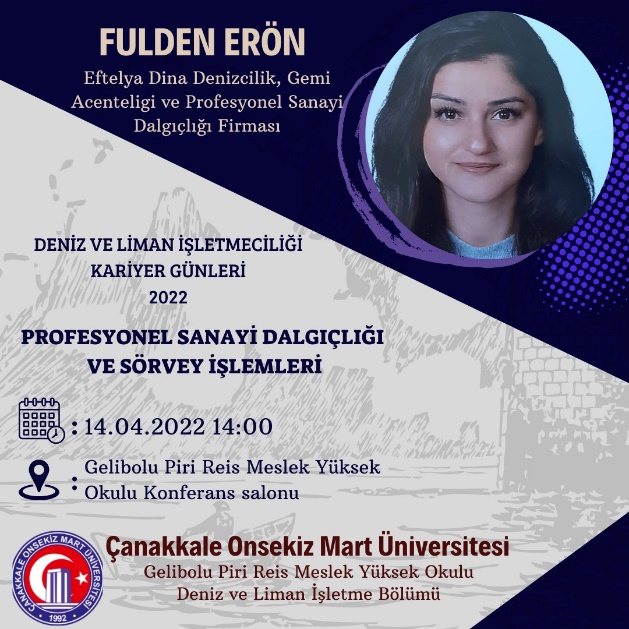 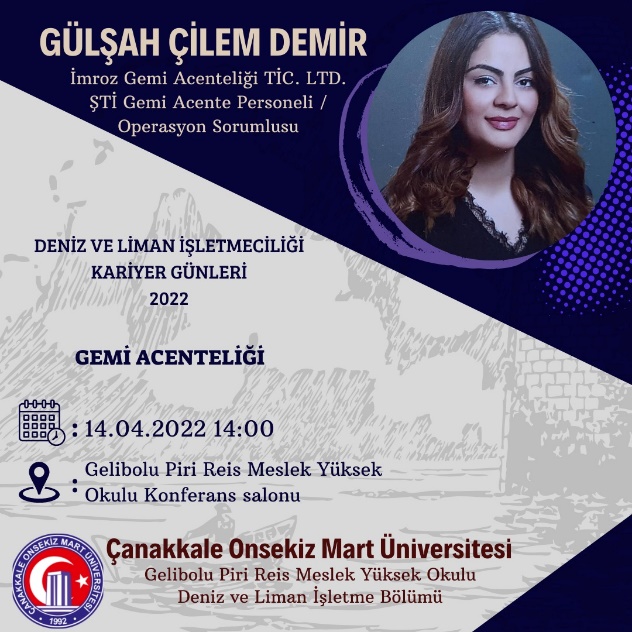 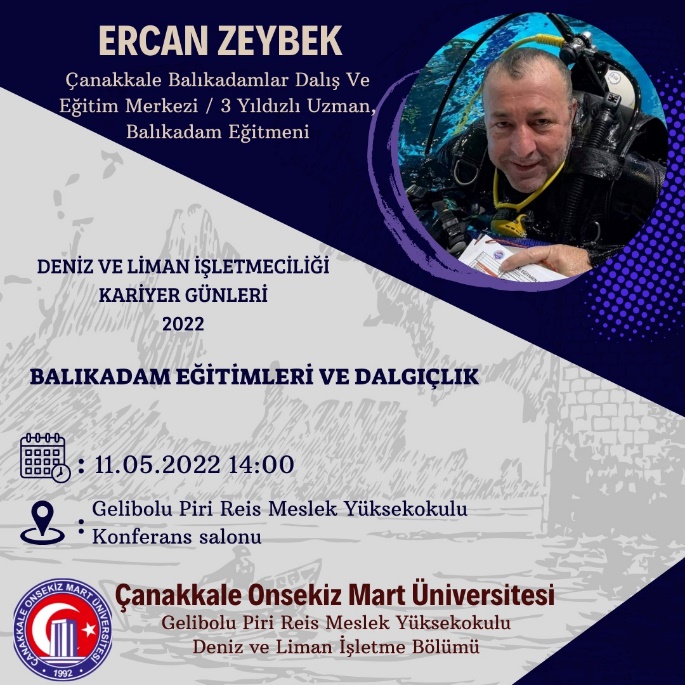 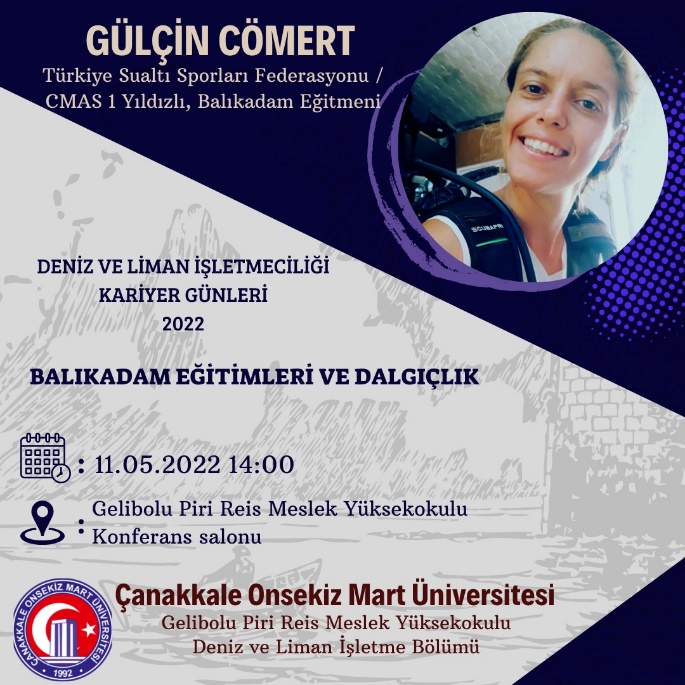 